ЗАСЕДАНИЕ НА ОБЛАСТНАТА ЕКСПЕРТНА КОМИСИЯ ПО ЖИВОТНОВЪДСТВО БУРГАС На 16 септември 2016г. в Бургас се проведе редовно работно заседание на членовете на Областната експертна комисия по животновъдство Бургас по предварително определен дневен ред. На продължилото повече от три часа заседание членовете на ОЕКЖ Бургас разискваха, обсъждаха и обединиха около работни предложения описани в протокол от заседанието и представени на вниманието на Министерството на земеделието и храните.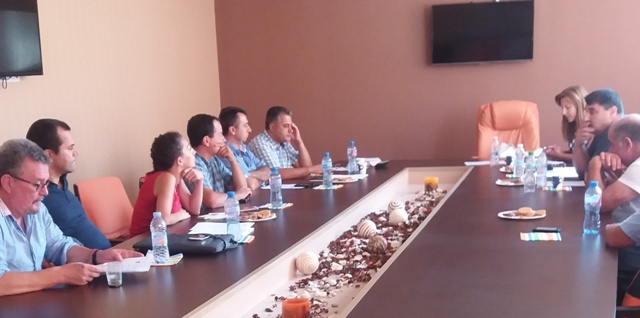 